Name: ________________________________   Date:_______________T:  What is lent?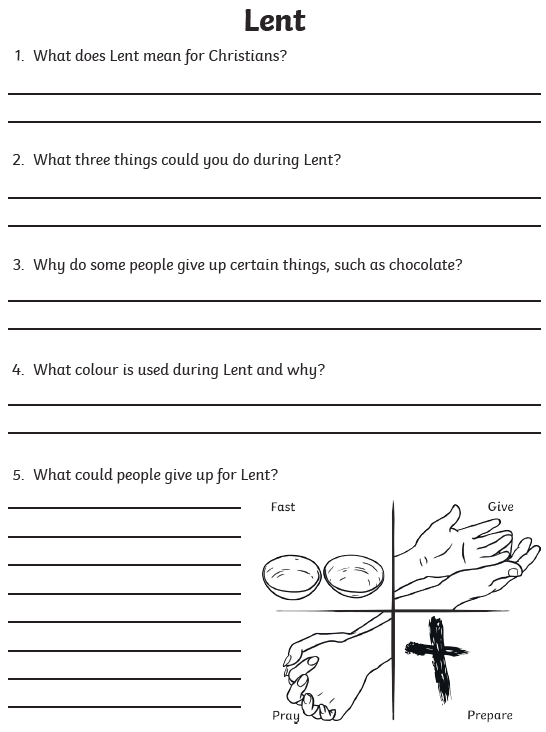 